Proteins What is proteins main function?  ______________________________________________________________________________________________________________________Protein is a food group in myplate and includes: _____________________________________________________________________________________________________Protein has 		 calories per gram.Keep meat and poultry portions 		and 	_________	Include at least 	    ________	 of seafood per weekAmino AcidsAmino acids are the __________	  	_____	from which new proteins are made.The body cannot manufacture essential amino acids so they must be obtained from 	____		.There are 		_____	 different amino acids.	__	 are essential for good health.Complete ProteinsAny food that has all ______  	__________		amino acids.Complete proteins come from 	_______________	 sources.Examples of complete proteins:  ________________________________________Exceptions:  _____________________________________________________Incomplete ProteinsContain some but not all 	_________	  	__________	Comes from 	_________ 	sources: Examples of incomplete proteins:  ___________________________________________________________________________________________________________________Complementary ProteinsComplementary proteins are a 	__________	combined with any nut, seed or legume.Incomplete proteins can be 	__________	to create complementary proteins.Examples of complementary proteins:  _______________________________________________________________________________________________________________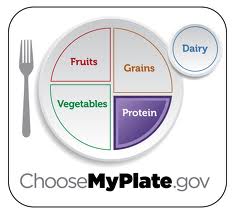 